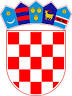          REPUBLIKA HRVATSKAOSJEČKO-BARANJSKA ŽUPANIJA                  OPĆINA ČEPIN              OPĆINSKO VIJEĆEKLASA: 550-01/23-01/12URBROJ: 2158-12-23-1Čepin, 21. prosinca 2023.Temeljem članka 19. Zakona o lokalnoj i područnoj (regionalnoj) samoupravi („Narodne novine“, broj 33/01., 60/01., 129/05., 109/07., 125/08., 36/09., 150/11., 144/12., 19/13., 137/15., 123/17., 98/19. i 144/20.) i članka 32. Statuta Općine Čepin („Službeni glasnik Općine Čepin“, broj 1/13., 5/13.-pročišćeni tekst, 4/16., 5/16.-pročišćeni tekst, 3/18., 5/18.-pročišćeni tekst, 4/20., 5/20.-pročišćeni tekst, 5/21. i 7/21.-pročišćeni tekst), Općinsko vijeće Općine Čepin na svojoj 25. sjednici održanoj dana 21. prosinca 2023. godine, donijelo jePROGRAMjavnih potreba u socijalnoj skrbi na području Općine Čepin za 2024. godinuČlanak 1.Ovim Programom utvrđuju se javne potrebe u socijalnoj skrbi na području Općine Čepin za 2024. godinu.Članak 2.Aktivnosti iz Programa od značaja su za razvoj socijalne skrbi za Općinu Čepin.Članak 3.Financijski iskazano tijekom 2024. godine će se ukupnom svotom od 231.800,00 eura (slovima: dvijestotridesetjednatisućaosamstoeura) financirati materijalni rashodi kako slijedi:		PROGRAM 3004 ZAŠTITA, OČUVANJE I UNAPREĐENJE ZDRAVLJAPROGRAM 3005 SOCIJALNA SKRBREKAPITULACIJAČlanak 4.Ovaj Program stupa na snagu osmog dana od dana objave u „Službenom glasniku Općine Čepin“, a počinje se primjenjivati od 01. siječnja 2024. godine.PREDSJEDNIK                                          				        OPĆINSKOG VIJEĆA							        	        Robert Periša, dipl. oec.AKTIVNOSTOPISPLANIRANOA300431ZAŠTITA PUČANSTVA OD ZARAZNIH BOLESTI74.400,003234Deratizacija i dezinsekcija23.400,003239Zaštita od komaraca50.000,003299Ostali nespomenuti rashodi poslovanja1.000,00A300433TROŠKOVI AMBULANTE U ČEPINSKIM MARTINCIMA9.000,003661Tekuće pomoći proračunskim korisnicima drugih proračuna9.000,00SVEUKUPNO83.400,00AKTIVNOSTOPISPLANIRANOA300527POMOĆI OBITELJIMA, KUĆANSTVIMA I SOCIJALNO UGROŽENIM 108.700,003721Jednokratne novčane pomoći18.000,003721Uskrsnice i božićnice (socijala i umirovljenici)16.000,0037212Refundacija troškova prema zakonu o Hrvatskim braniteljima2.700,003722Jednokratne pomoći građanima i kućanstvima55.000,003722Pomoći za podmirenje troškova stanovanja10.000,003722Priključci, zbrinjavanje stanara, sanacija stambenih objekata7.000,00A300545SUFINANCIRANJE PRIJEVOZA39.700,003722Sufinanciranje prijevoza GPP (opća kartica, nezaposleni)39.700,00SVEUKUPNO148.400,00PROGRAM 3004 ZAŠTITA, OČUVANJE I UNAPREĐENJE ZDRAVLJA83.400,00PROGRAM 3005 SOCIJALNA SKRB148.400,00SVEUKUPNO231.800,00